Приложение №1.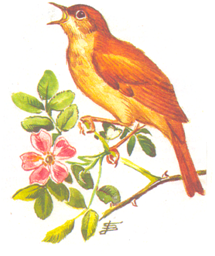 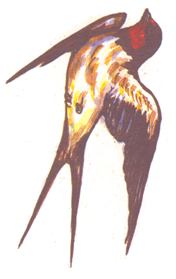 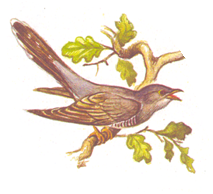 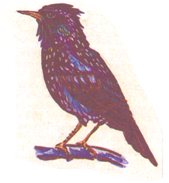 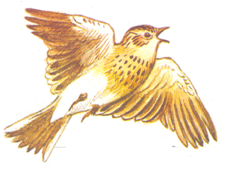 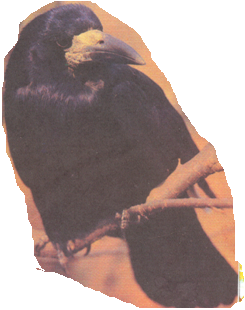 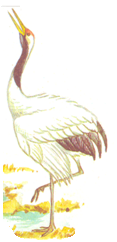 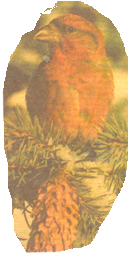 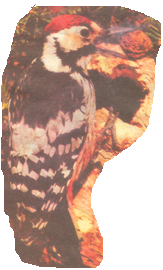 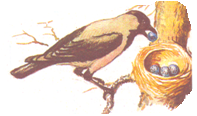 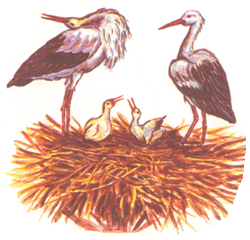 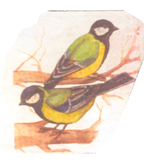 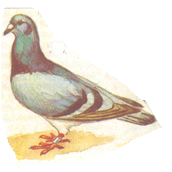 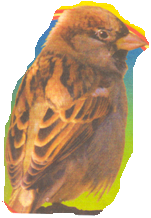 